SURVIVAL SHEET: Math 1612015 FallRequired Text:   George Thomas, et al, Thomas’ Calculus: Early Transcendentals (Part 1: Single Variable), 13th edition, Addison-Wesley (2014), packaged with MyMathLab or MyMathLab stand-alone.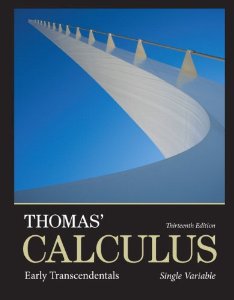 Calculator:   For MyMathLab homework and teamwork, you may use any calculator including WolframAlpha and Mathematica.  Quizzes and Tests require only a basic scientific calculator.Software:  Mathematica 9 or 10Instructor:   A. Saleski,  612 BVM Hall (contiguous with IES)  building # 37 on map (6349 N. Kenmore Ave., Chicago, IL 60660)phone: (773) 508-3577;  e-mail: asalesk@luc.edu OR alan.saleski@gmail.comCourse URL:   		http://www.math.luc.edu/~ajs/courses/161fall2015/index.pdf Office Hours:   MWF 2:00 – 4:30 pm TTh 1:00 – 2:00 pm, 4:15 – 5:00 pm or by appointmentGround Rules:   The final grade is computed according to the following recipe: Tutoring Services  “The Center for Tutoring and Academic Excellence offers FREE tutoring services to all LUC students! Our tutoring model includes small group tutoring and tutor-led study halls. The small groups meet once per week throughout the whole semester and are led by a trained peer tutor who has successfully completed study in the course material. Students are placed into a group with other students who are taking that same course and who share the same professor! Drop in Study Halls are offered throughout the week for many LUC courses and begin the first week of classes. Our study hall schedule can be found online at: www.luc.edu/tutoring. To learn more about our services or to request small group tutoring, please visit the CTAE online at www.luc.edu/tutoring or drop by the Center during normal business hours, M–F 9am – 7pm. We are located in the Sullivan Center, 2nd floor, Room 245. Hope to see you soon!”Your SI-leader, Brian Becker, is also a wonderful resource!  Discussion hours and locations will be announced next week.Important Dates:    Placement test 0 (not optional but enables you to earn extra credit on Quiz 1):   Wednesday, August 26th 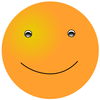 Quizzes:  September 4, 11, 18; October 2, 9, 16, 30; November 6, 13  Tests:  September 25, October 23, November 20    Holidays: Labor Day:   Monday, 7th September   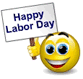 Mid-semester break:  Monday – Tuesday, October 5th – 6th 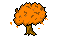 Thanksgiving break:  Wednesday – Sunday, November 25th – November 29th   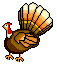   Last Day to Withdraw:  Friday, October 30th  (midnight) 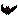   Last Day of Class:  Friday, December 4th   Study Day:  Wednesday, December 9th  Final Exam: Saturday, December 12th (1:00 – 4:00 pm)   Loyola Calendar (Fall Semester of 2015) PiazzaThis semester we will be using Piazza for class discussion. The system is highly catered to getting you help fast and efficiently from classmates, the TA, and myself. Rather than emailing questions to the teaching staff, I encourage you to post your questions on Piazza. If you have any problems or feedback for the developers, email team@piazza.com.Find our Piazza class page at: https://piazza.com/luc/fall2015/math161/homeRemarks: Quizzes will be based upon recent class discussion, recent homework and, occasionally, assigned videos.  Each quiz will last about 20 minutes. There will be no make-up quizzes unless the student makes prior arrangements with the instructor. The lowest of the ten quiz grades will be dropped. The duration of each test is approximately one hour. Make-up tests will be given only for non-frivolous reasons. The student should make prior arrangements with the instructor, if at all possible.  The lowest of the five test grades will be dropped. MyMathLab homework will be accepted beyond the posted deadline but with a 25 % penalty.4.    The minimum penalty for cheating is failure in the course. A student who improperly aids another with a homework assignment, a test, the essay, the final exam, or with a Mathematica lab is considered to be equally culpable.  If you receive help on an assignment from anyone other than the instructor (this includes another student, a TA, a tutor, a family member, website, or friend), you should acknowledge this fact in a comment at the beginning of your homework or project.  Incidents of academic dishonesty will be reported to the appropriate Dean.The goal of intellectual education is not to know how to repeat or retain ready-made truths (a truth that is parroted is only a half-truth). It is in learning to master the truth by oneself at the risk of losing a lot of time and of going through all the round about ways that are inherent in real activity.-  Jean PiagetCourse Home Page            Department Home Page          Loyola Home PageQuizzes19 %Tests21 %Homework (MyMathLab)11 %Mathematica labs  8 %Group work in class  3 %Team assignments  8 %Piazza contributions & extra credit3 %Essay4 %Final Exam 23 %